INDICAÇÃO Nº                                     Assunto: Solicita a execução de Operação Tapa Buraco em toda extensão da Rua Fabio Zuiani, no Jardim Galetto, conforme especifica.Senhor Presidente:CONSIDERANDO que chegaram a este vereador inúmeras reclamações das condições em que se encontra a referida rua;CONSIDERANDO que a presente solicitação procura atender um apelo constante dos moradores e frequentadores  do bairro, que se sentem prejudicados com as más condições da referida via pública;INDICO nos termos do Regimento Interno desta Casa de Leis, diretamente ao Sr. Prefeito Municipal, que se digne Sua Excelência determinar ao órgão competente da Administração que providencie a Operação Tapa Buraco em toda extensão da Rua Fabio Zuiani, no Jardim Galetto.SALA DAS SESSÕES, 14 de novembro de 2017.THOMÁS ANTONIO CAPELETTO DE OLIVEIRAVereador – PSDB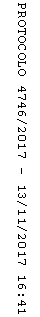 